ПРИЛОЖЕНИЕ 2Пример оформления статьи УДК 633.581.192.2(575.2)(04)ДИНАМИКА СОДЕРЖАНИЯ СУММЫ КАРОТИНОИДОВ,ЭДИФИЦИРУЮЩИХ И СУБЭДИФИЦИРУЮЩИХ ВИДОВ РАСТЕНИЙ ВОСТОЧНОГО ПРИИССЫККУЛЬЯ УР. КАРКЫРА ПРИ ФАЗАХ ВЕГЕТАЦИИC.C. Кенжебаев1, К.С. Касиев1, А.А. Асанбекова 1, Н. Р. Бурканов2 ,И.С.  Содомбеков2 ,  Ш.Н. Хабибрахманов2  , А.А. Джапаров2 , Б. А. Асанакунов31Институт биологии  НАН КР,Бишкек, Кыргызстан2Институт химии и фитотехнологии НАН КР, Бишкек, Кыргызстан3Институт биотехнологии НАН КР, Бишкек, КыргызстанЧЫГЫШ ЫСЫК КӨЛДҮН КАРКЫРА ТАБИГЫЙ ЧЕГИНИН ВЕГЕТАЦИЯ ФАЗАЛАРЫНДАГЫ ЭДИФИКАТОР ЖАНА СУБЭДИФИКАТОР ӨСҮМДҮКТӨРДҮН ТҮРЛӨРҮНҮҢ КУРАМЫНДАГЫ КАРОТИНОИДДЕРДИН КАРМАЛЫШЫНЫН СУММАСЫНЫН ДИНАМИКАСЫC.C. Кенжебаев1, К.С. Касиев1, А.А. Асанбекова 1, Н. Р. Бурканов2 ,И.С.  Содомбеков2 ,  Ш.Н. Хабибрахманов2  , А.А. Джапаров2 , Б. А. Асанакунов31Биология Институту УИА КР, Бишкек, Кыргызстан2Химия жана фитотехнология Институту УИА КР, Бишкек, Кыргызстан3Биотехнология Институту УИА КР, Бишкек, КыргызстанDYNAMICS OF THE CONTENT OF THE SUM OF CAROTENOIDS, EDIFICATING AND SUB-EDIFYING PLANT SPECIES OF EAST PRIISSYKKULKARKYRA DURING THE PHASES OF VEGETATIONS.Kenzhebaev1, K. Kasiev..1A.Asanbekova1, N. Burkanov2, I.Sodombekov2, S.Khabibrahmanov1, A. Dzhaparov2, B. Asanakunov31Institute of Biology NAS KR , Bishkek, Kyrgyzstan2Institute of Chemistry and Phytotechnology, NAS KR , Bishkek, Kyrgyzstan3Institute of Biotechnology, NAS KR , Bishkek, Kyrgyzstans_kenzhebaev@list.ru; kasiev1957@mail.ru; asanbekovaaselya@gmail.com; med_plantkg@yahoo.com;  990-sodombekov-ishenbaj@mail.ru; nazibsun@mail.ru; Dalmaz1@mail.ru; b.asanakunov@yandex.ruАннотация: В результате анализов выявлено, что происходит постепенное снижение суммы каротиноидов у ценных кормовых видов растений, в зависимости от вегетационного периода. У представителей разнотравья накопление происходит неравномерно.          Ключевые слова: ценные кормовые виды растений,	 сумма каротиноидов, уровень накопления, вегетационные периоды, злаковая фракция, физиолого-биохимические особенности.Аннотация: Анализдердин натыйжасында каротиноиддердин суммасын, вегетациялык мезгилдерге жараша баалуу тоют түрлөрүн акырындык менен азайуусу бар экендиги аныкталган. Ар кандай чөп өсүмдүктөрдүн өкүлдөрүнүн арасында топтолуу мүнөзү текши эмес болуп турат.	Негизги сөздөр: топтолуу деңгээли, каротиноиддердин суммасы, вегетациялык мезгилдер, баалуу тоют түрлөрү, таруу фракциялар, физиология-биохимиялык өзгөчөлүктөр.Annotation: The analysis revealed that there is a gradual decrease in the amount of carotenoids in valuable forage species, depending on the growing season. In representatives of the herbs, the nature of the accumulation is uneven.	Keywords: valuable forage species, accumulation level, sum of carotenoids, vegetation periodscereal fraction, physiological and biochemical features.         Листья являются одним из важнейших компонентов адаптационного комплекса, способным осуществлять экологическую пластичность растений, а пигменты в них служат одной из выразительных характеристик приспособления фотосинтетического аппарата к окружающим условиям [1]. 	Образование каротиноидов начинается немедленно после прорастания и продолжается быстрым темпом в течение раннего периода активного роста. Кроме того, они участвуют в фотосинтезе путем передачи своей энергии возбуждения хлорофиллам, а также стимулируют фототропизм и передвижение хлоропластов [2].	Кроме физиолого-биохимических особенностей пигментного состава из фракции каротиноидов – лютеина, виолаксантина и каротина, важно иметь в виду кормовое и лекарственное  значение, а также питательную ценность, и как источник витамина А для роста и развития организма животных и человека.	Несмотря на то, что ур. Каркыра является одним из исследованных районов, продолжение изучения внесет новые научные данные с учетом антропогенного воздействия [3].МАТЕРИАЛ И МЕТОДИКА       Район исследования – ур. Каркыра расположен в восточной части Прииссыкулья и ограничивается координатами между 750 45` и 800 12`в.д., и 430 00` и 400 18`с.ш. (рис.1). Административно ур. Каркыра относится к Тюпскому и Аксуйскому районам Иссык-Кульской области Кыргызской Республики.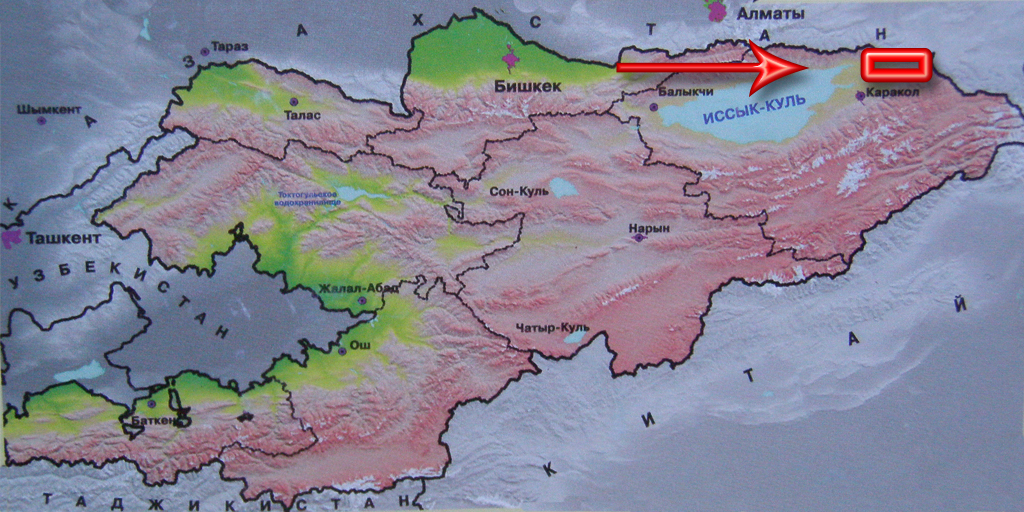 Рис.1. Географическое расположение урочища Каркыра         При определении гербарных образцов изучаемых видов использованы литературные источники: «Флора Кирг.ССР» [4]. «Сосудистые растения России и сопредельных государств в пределах бывшего СССР» по С.К. Черепанову [5].          Для разделения каротиноидов пластид зеленого листа применяли метод бумажной хроматографии  Д. И. Сапожникова [6].  Нами была изучена динамика количественного изменения суммы каротиноидов во время вегетационного периода следующих эдификаторов и субэдификаторов: ежа сборная (Dactylis glomeratа); тимофеевка луговая (Phleum prаtense);мятлик луговой (Poa pratensis) (рис. 2), клевер луговой (Trifolium prаtense); герань холмовая (Geranium collinum) и душица обыкновенная (Origanum vulgare)(рис.3), произрастающие на высокотравных лугах и  используемые как сенокосные и пастбищные угодья.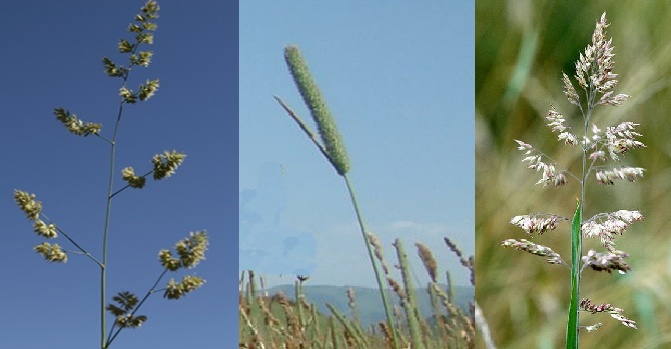 Рис. 2. Dactylis glomeratа	    Phleum prаtense	            Poa pratensis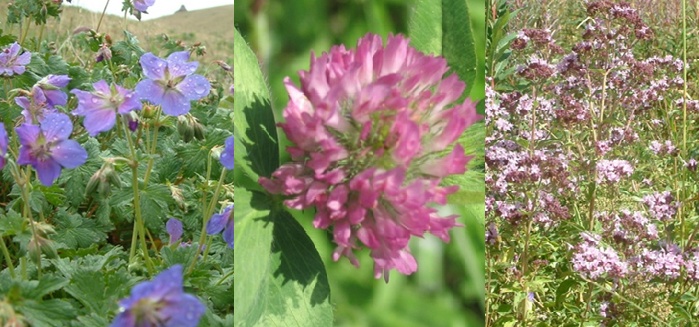 Рис. 3.Geranium collinum          Trifolium prаtense                    Origanum vulgare        Целью исследований являлось определение общей суммы каротиноидов фотосинтезирующего аппарата эдификаторов и субэдификаторов при вегетационном развитии на высокотравных лугах исследуемого района – ур. Каркыра. РЕЗУЛЬТАТЫ        В результате анализов выявлено, что в листьях у всех исследуемых видов сумма каротиноидов варьирует в пределах 0,15 -1,86 мг/г, во всех фазах вегетации (таблица).         В фазе кущения наибольшая концентрация каротиноидов отмечена у Trifolium prаtense - 1,86мг/г далее у злаковых видов 0,91-1,30мг/г из них максимумы отмечены у Dactуlis glomerata, а минимумы содержания – у Phleum prаtense.Наименьшая сумма пигментов отмечена у представителей разнотравья: Origanum vulgare – 0,53 мг/г и Geranium collinum – 0,50мг/г. Динамика суммы каротиноидов в фазе колошения (бутонизации), за исключением Geranium collinum, снижается: из них наибольшая сумма  выявлена также у Trifolium prаtense – 1,28 мг/г, а наименьшая - у Origanum vulgare – 0,48 мг/г. У злаковых представителей, которые являются ценными в кормовом отношении, в фазе колошения сумма больше всего у Poa pratensis-0,98мг/г, наименьшее значение у Phleum prаtense –  0,84мг/г.         Определение суммаы каротиноидов  в фазе цветения показало, что кроме Origanum vulgare у всех видов происходит снижение в пределах 0.62-1,15мг/г. Trifolium prаtense в этой фазе также является лидером по накоплению каротиноидов, наименьшее значение у Phleum prаtense.         В конце вегетации  у Geranium collinum  идет накопление каротиноидов, в количестве, превосходящем другие рассматриваемые виды – 1,03мг/г. У остальных видов закономерно выявлено резкое снижение.Таблица. Динамика содержания каротиноидов в листьях кормовых растенийур.Каркыра (мг/г сухого веса)Примечание: Колош.-колошение  у представителей  Poaceae.       Сумма каротиноидов по мере убывания в конце вегетации имеет следующий порядок: Trifolium prаtense> Phleum prаtense> Poa pratensis> Origanum vulgare и самая низкая концентрация зафиксирована у Dactуlis glomerata - 0,15мг/г.        В этот период о содержании каротиноидов можно судить по внешнему виду растений: уменьшение зеленой окраски указывает на значительную потерю хлорофиллов. Быстрое снижение каротина в конце вегетации связано с общей деградацией плазмы при прогрессирующем старении растений.        Выводы. Таким образом, сумма накопления каротиноидов у изучаемых видов по ходу вегетационных периодов, закономерно снижается, кроме Origanum vulgare и Geranium collinum, и  зависит от физиолого-бохимических и почвенно-климатических условий, а также от степени воздействия антропогенных факторов.ЛИТЕРАТУРАСтрельцова Л.Ф. Характерные особенности хлорофилла у отавы Солодки голой при неблагоприятных условиях среды // Развитие ботанической науки в центральной Азии и ее интеграция в производство. Ташкент, 2004. – С.199-200.Гудвин Т. Сравнительная биохимия каротиноидов / Пер. с англ. В.Б. Евстигнеева.- Изд. иностр., литературы: М., 1954. – 396с.Кенжебаев С.С. Об истории исследования растительности урочище Каркыра. «Сборник материалов II-международной конференции». //Современные проблемы геоэкологии и сохранение биоразнообразия. Бишкек, 2007. –  С.262-263.Флора Кирг. ССР: Определитель растений Кирг. ССР. т. 1 – 11, Фрунзе: Изд-во АН Кирг. ССР, 1950-1965.Черепанов С.К. Сосудистые растения России и сопредельных государств (в пределах бывш. СССР). Изд. «Мир и семья»: Санкт-Петербург, 1995. – 990с.Окунцов М.М., Аксенова О.Ф. и др. Специальный практикум по Биохимии и Физиологии растений. / Второе издание (переработанное и дополненное).:Томск, 1974. – 143с. Редакционная коллегияФазы вегетационного развитияФазы вегетационного развитияФазы вегетационного развитияФазы вегетационного развитияФазы вегетационного развития   Виды растенийКущениеБутонизация.КолошениеЦветениеКонец вегетацииDactуlis glomerata1,30 0,91 0,800,15Phleum prаtense0,91 0,84 0,620,26Poa pratensis1,05 0,98 0,780,20Trifolium prаtense1,861,281,150,33Origanum vulgare0,530,480,760,18Geranium collinum0,500,770,661,03